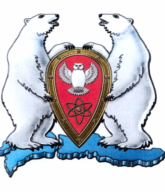 ГЛАВА  МУНИЦИПАЛЬНОГО ОБРАЗОВАНИЯ  ГОРОДСКОЙ ОКРУГ «НОВАЯ ЗЕМЛЯ»РАСПОРЯЖЕНИЕ« 08 » ноября  2016 г. № 24г. Архангельск-55О назначении на должность директора муниципального унитарного предприятия центр семейного отдыха «Сто капитанов» В соответствии со статьёй 21 Федерального закона «О государственных муниципальных унитарных предприятиях» от 14.11.2002  № 161, Уставом муниципального образования городской округ «Новая Земля», с учетом решения комиссии по конкурсу на замещение вакантной должности руководителя муниципального предприятия (учреждения) протокол № 02 от 07.11.2016,р а с п о р я ж а ю с ь:Назначить Швец Анжелику Викторовну на должность директора муниципального унитарного предприятия центр семейного отдыха «Сто капитанов» в порядке перевода из муниципального бюджетного учреждения дополнительного образования «Школа детского творчества «Семицветик» с 08 ноября 2016 года с оплатой труда согласно трудовому договору и установить:- оклад – 12 857, 46 руб.;- надбавку за особые условия труда – 50%;- надбавку к заработной плате за работу в районах Крайнего Севера – 100 %.Контроль за исполнением данного распоряжения оставляю за собой.  Глава  муниципального образования                                                            Ж.К. Мусин